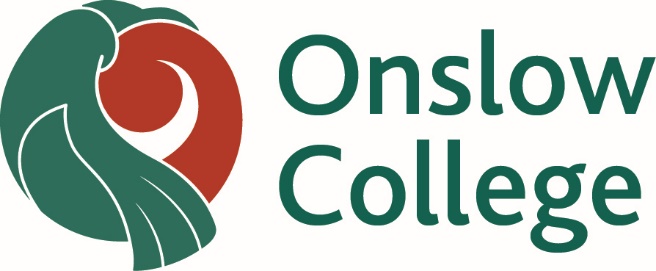 If you are unable to pay all sports registrations fees at one time when they appear on your account, please complete both sections below indicating when and how payments will be made and return this document to the Sports Office. Cash and Eftpos payments can also be made at the School Office.Internet Banking payments to:	Onslow College				ASB Bank				12-3174-0265002-00				Details MUST include the students name and sport.				Example: A Athlete VolleyballStudent InformationStudent InformationStudent InformationStudent InformationStudent NameYearSports Registered ForSport Fee$$$$$$Parent/Caregiver InformationParent/Caregiver InformationParent/Caregiver InformationParent/Caregiver InformationParent/Cargiver NameContact PhoneEmailPayment PlanPayment PlanPayment PlanPayment PlanFrequencyWeekly/Fortnightly/MonthlyWeekly/Fortnightly/MonthlyWeekly/Fortnightly/MonthlyPayment TypeCash/Cheque/InternetCash/Cheque/InternetCash/Cheque/InternetAmount$$$